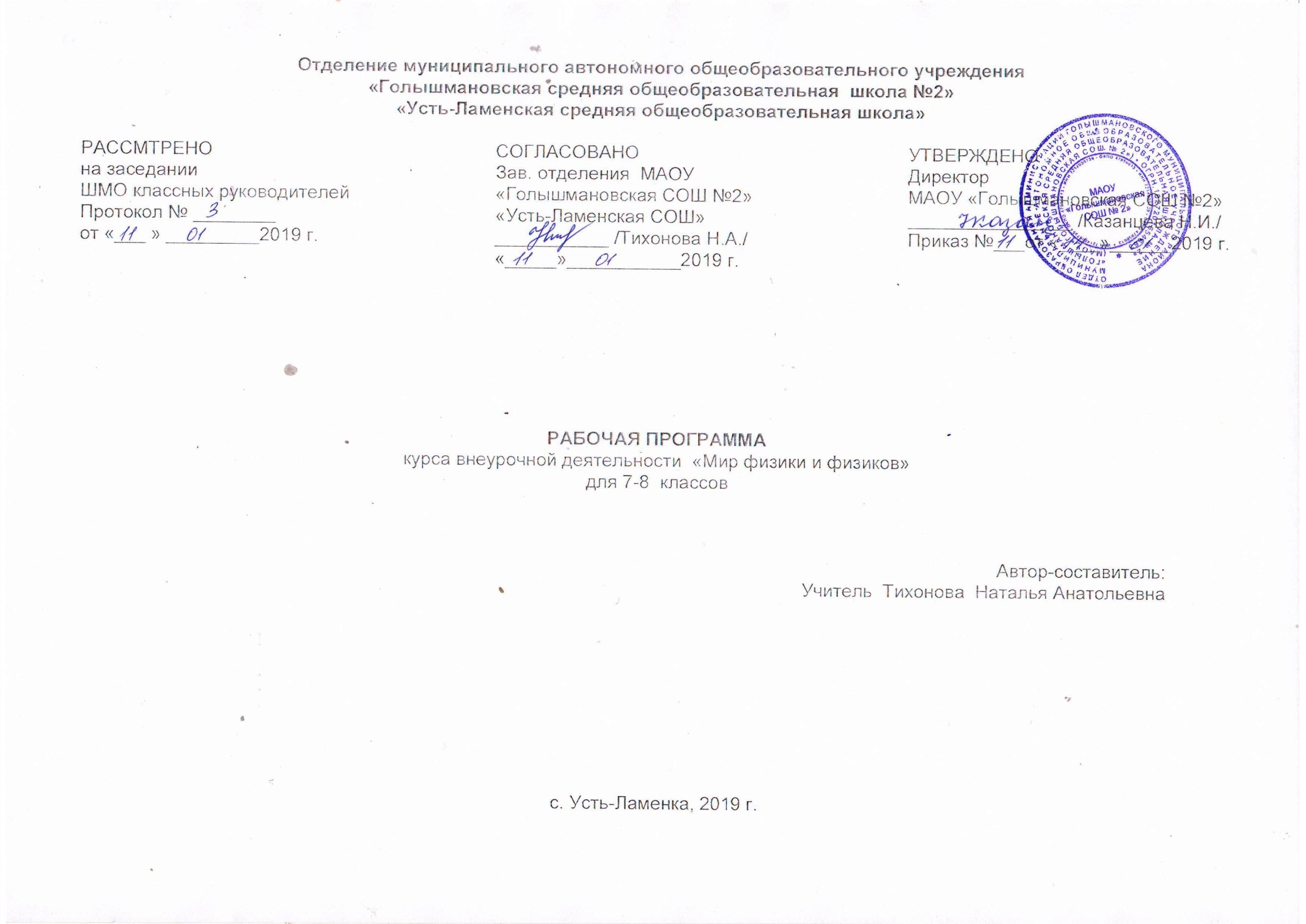 Результаты освоения внеурочной деятельностиОжидаемые личностные, метапредметные и предметные результаты освоения программы . Личностные результаты обучения:сформированность познавательных интересов, интеллектуальных и творческих способностей учащихся;убежденность в возможности познания природы, в необходимости разумного использования достижений науки и технологий для дальнейшего развития человеческого общества, уважение к творцам науки и техники, отношение к физике как к элементуобщечеловеческой культуры;самостоятельность в приобретении новых знаний и практических умений;мотивация образовательной деятельности школьников на основе личностноориентированного подхода;формирование ценностных отношений друг к другу, к учителю, к авторамоткрытий и изобретений, к результатам обучения;приобретение положительного эмоционального отношения к окружающейприроде и самому себе как части природы, желание познавать природные объекты и явления в соответствии с жизненными потребностями и интересами;приобретение умения ставить перед собой познавательные цели, выдвигать гипотезы, конструировать высказывания естественнонаучного характера, доказывать собственную точку зрения по обсуждаемому вопросу.Метапредметные результаты обучения:овладение навыками самостоятельного приобретения новых знаний, организации учебной деятельности, постановки целей, планирования, самоконтроля и оценки результатовсвоей деятельности, умениями предвидеть возможные результаты своих действий;овладение универсальными способами деятельности на примерах использования метода научного познания при изучении явлений природы;формирование умений воспринимать, перерабатывать и предъявлять информацию в словесной, образной, символической формах, при помощи таблиц, выделять основное содержание прочитанного текста, находить в нем ответы на поставленные вопросы и излагать их;приобретение опыта самостоятельного поиска, анализа и отбора информации с использованием различных источников и новых информационных технологий для решения познавательных задач;развитие монологической и диалогической речи, умения выражать свои мысли и способности выслушивать собеседника, понимать его точку зрения, признавать право другого человека на иное мнение;освоение приемов действий в нестандартных ситуациях, овладение эвристическими методами решения проблем;формирование умений работать в группе с выполнением различных социальных ролей, представлять и отстаивать свои взгляды и убеждения, вести дискуссию.
Общие предметные результаты обучения:феноменологические знания о природе важнейших физических явлений окружающего мира и умение качественно объяснять причину их возникновения;умения пользоваться методами научного познания, проводить наблюдения, планировать и выполнять эксперименты, обрабатывать результаты измерений, представлять обнаруженные закономерности в словесной форме или в виде таблиц;научиться наблюдать природные явления, выделять существенные признаки этих явлений, делать выводы;научиться пользоваться измерительными приборами (весы, динамометр, термометр), собирать несложные экспериментальные установки для проведения простейших опытов, представлять результаты измерений с помощью таблиц и выявлять на этой основе эмпирические закономерности;умения применять теоретические знания по физике к объяснению природных явлений и решению простейших задач;умения и навыки применять полученные знания для объяснения принципов действия и создания простых технических устройств, решения практических задач повседневной жизни, обеспечения безопасности своей жизни, рационального природопользования и охраны окружающей среды;Содержание программы внеурочной деятельностиВводные занятия. Организационное занятие. Беседа о правилах безопасности на занятиях кружка. Рассказы о физиках. Среди книг, журналов и справочников.Основы молекулярной теории. Тепловые явления. Первоначальные сведения о строении вещества. Рассказы с физическими ошибками. Диффузия в жизни человека и животных. Подготовка презентации. Подготовка опытов по теме «Строение вещества. Диффузия». Занимательные опыты (тепловые явления): Нагреваем воздух. Стакан ползет. Нагреваем воду. Практическая работа. Наблюдение зависимости температуры кипения воды от изменения атмосферного давления.Тепловые качели. Нагреваем спицу. Взаимодействие тел. Механическое движение. Инерция. Занимательные опыты. Использование в технике принципов движения живых существ. Изготовление самоделок по теме «Центр тяжести». Воробей на ветке. Коробок с сюрпризом. Вверх по скату. Верхом на бочке. Бегемот и птичка. Силы. Изготовление физического лото по теме. Силы в природе. Викторина. Сила тяжести и размеры млекопитающих и деревьев. Сочинение «Мир без трения». Составление кроссвордов по изученному материалу. Изготовление дидактических кубиков.Давление Атмосферное давление. Мы живем на дне океана. Первые аэронавты. Занимательные опыты. Загадочная редиска. Три опыта со стаканом. Сухим из воды. Устный журнал «Атмосферное давление и жизнь на Земле». Глубоководные животные и их приспособленность. Водные растения. Выставка «Физика и детская игрушка».Работа и мощность. Простые механизмы у нас дома. Выставка. Познай себя «Определение моей максимальной мощности». Практическая работа «Измерение быстроты реакции человека».Электромагнетизм. Опыты по электромагнетизму. Электрический театр. Электрический кот. Электрический спрут Электротрусишка. Игра с железными опилками. Магнитная бригантина. Магнитная «инфекция». Разборчивый гусь. Магнитный рыболов. Практическая работа. Исследование электропроводности водных растворов разных веществ.Заключительное занятие.тематическое планированиеКалендарно – тематическое планирование.№Тема занятияКоличествочасовКоличествочасовтеоретическихКоличество часовпрактических1.Вводные занятия.Инструктаж по ТБ на занятиях кружка.22-2.Основы молекулярной теории. Тепловые явления.6243.Взаимодействие тел.9364.Давление.8355.Работа и мощность. 4136.Электромагнетизм.4-47.Заключительное занятие.1-1Всего341123№Тема занятияКоличествочасовДатазанятияВводные занятия.Вводные занятия.Вводные занятия.Вводные занятия.1.Организационное занятие. Беседа о правилах безопасности на занятиях кружка. 107.092.Рассказы о физиках. Среди книг, журналов и справочников.114.09Основы молекулярной теории. Тепловые явления.Основы молекулярной теории. Тепловые явления.Основы молекулярной теории. Тепловые явления.Основы молекулярной теории. Тепловые явления.3.Первоначальные сведения о строении вещества. Рассказы с физическими ошибками.121.094.Диффузия в жизни человека и животных. Подготовка презентации.128.095.Подготовка опытов по теме «Строение вещества. Диффузия».105.106-7.Занимательные опыты (тепловые явления):Нагреваем воздух. Стакан ползет. Нагреваем воду.Тепловые качели. Нагреваем спицу.212.1019.108.Практическая работа. Наблюдение зависимости температуры кипения воды от изменения атмосферного давления.126.10Взаимодействие тел.Взаимодействие тел.Взаимодействие тел.Взаимодействие тел.9.Механическое движение. Инерция. Занимательные опыты.108.1110.Использование в технике принципов движения живых существ.115.1111-12.Изготовление самоделок по теме «Центр тяжести».Воробей на ветке. Коробок с сюрпризом.Вверх по скату. Верхом на бочке. Бегемот и птичка.222.1129.1113.Силы. Изготовление физического лото по теме.107.1214.Силы в природе. Викторина.114.1215.Сила тяжести и размеры млекопитающих и деревьев.121.1216.Сочинение «Мир без трения».128.1217.Составление кроссвордов по изученному материалу.Изготовление дидактических кубиков.118.01Давление.Давление.Давление.Давление.18-19.Атмосферное давление. Мы живем на дне океана. Первые аэронавты. Занимательные опыты. Загадочная редиска. Три опыта со стаканом. Сухим из воды. 225.0101.0220.Устный журнал «Атмосферное давление и жизнь на Земле».108.0121.Глубоководные животные и их приспособленность. Водные растения.115.0122-23.Занимательные опыты по теме «Плавание тел». 222.0101.0324-25.Выставка «Физика и детская игрушка».208.0315.03Работа и мощность. Работа и мощность. Работа и мощность. Работа и мощность. 26-27.Простые механизмы у нас дома. Выставка.222.0305.0428.Познай себя «Определение моей максимальной мощности».112.0429.Практическая работа «Измерение быстроты реакции человека».119.04Электромагнетизм.Электромагнетизм.Электромагнетизм.Электромагнетизм.30-31.Опыты по электромагнетизму. Электрический театр.Электрический кот. Электрический спрут.Электротрусишка. Игра с железными опилками.226.0403.0532.Магнитная бригантина. Магнитная «инфекция». Разборчивый гусь. Магнитный рыболов.110.0533.Практическая работа. Исследование электропроводности водных растворов разных веществ.117.0534.Заключительное занятие. Смотр работ кружковцев.124.05